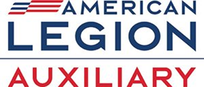 (Date)Dear _____________,My name is _________________.  I am a member of the American Legion Auxiliary and I see you were once an American Legion Auxiliary member.I am writing to you today because we are conducting a membership drive and we want to invite you to rejoin our great organization.If you are interested in rejoining, please call me at ______________ and I will be happy to assist you.I look forward to hearing from you.Thank you for your time,(your name)(your title)(Unit#)(phone)(email)